EXHIBITION PROPOSALS FOR BUNDOORA HOMESTEAD ART CENTREBundoora Homestead Art Centre is seeking proposals for exhibitions between July 2024 and August 2025. Artists and curators are invited to submit ideas for group and solo exhibitions, performance-based artworks or creative projects suitable for presentation in the galleries of Bundoora Homestead Art Centre. Please read the Bundoora Homestead Art Centre Terms and Conditions before submitting your application.There are 5 sections to complete in this form:Your DetailsYour ProposalYour Budget (download a budget template here)Your Demographic infoConfirmation and submitSection 1/5 - Your Details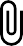 Section 2/5 - Your Proposal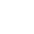 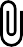 Section 3/5 - Your BudgetClick here to download the Bundoora Homestead Budget Template and fill it in. Once completed, please upload your budget plan in the section below.You must demonstrate that you have considered all costs relevant to your exhibition, and where the funding for each expense will be sourced from. Bundoora Homestead provides artist fees, curator fees, professional install technicians, professional photo documentation, a Welcome to Country ceremony and catered opening celebration, staffing and insurance of the exhibition while it is in the gallery, and signage and marketing.All other optional costs including freight of artwork to and from the gallery, writers fees if you would like to commission an exhibition essay, artist workshops or events, and any other expenses you anticipate are not covered by Bundoora Homestead and must be accounted for in your budget plan with an indication of where funding for these items will be sourced.Section 4/5 - Your Demographic Info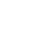 Section 5/5 - Final Submission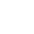 The collection and handling of personal information is in accordance with Darebin Council's Privacy Policy. You can also collect the policy in person from Council's Customer Service Centres.End of formDon't forget to attach all files before submitting this form